ЛИСЯНСЬКА СЕЛИЩНА РАДАРІШЕННЯ16.02.2023                                     смт  Лисянка                                            № 33-11/VIІIПро надання дозволу на   розробку проектів землеустрою щодо відведення земельних ділянок в оренду для городництва                 Розглянувши заяви громадян про надання дозволу на  розробку проектів землеустрою щодо відведення земельної ділянки  в оренду для городництва,  керуючись статтями 12,22, 36, 93, 123, 125, 126, 134 Земельного   Кодексу  України, Закону України «Про внесення змін до деяких законодавчих актів України щодо вдосконалення системи управління та дерегуляції у сфері земельних відносин» № 1423-IX, від 28.04.2021, відповідно до пункту 34 частини першої статті 26 Закону України «Про місцеве самоврядування в Україні»,  статті 50    Закону України «Про землеустрій », враховуючи висновок постійно діючої  комісії селищної ради з питань землекористування, природокористування, екології та надзвичайних ситуацій, селищна рада ВИРІШИЛА:Надати дозвіл на поділ земельної ділянки - Землі запасу (земельні ділянки кожної категорії земель, які не надані у власність або користування громадянам чи юридичним особам), с. Журжинці, Звенигородського району (за межами населеного пункту)  для передачі у користування  громадянам: на розробку проекту землеустрою щодо відведення земельної ділянки  орієнтовною площею 0,6000 га для городництва із земель комунальної власності Лисянської селищної ради за межами населеного пункту с. Журжиці, Лисянської громади, Звенигородського району з подальшою передачею у користування на умовах оренди терміном на 10 років.на розробку проекту землеустрою щодо відведення земельної ділянки  орієнтовною площею 0,6000 га для городництва із земель комунальної власності Лисянської селищної ради за межами населеного пункту с. Журжиці, Лисянської громади, Звенигородського району з подальшою передачею у користування на умовах оренди терміном на 10 років.Надати дозвіл на поділ земельної ділянки - Землі запасу (земельні ділянки кожної категорії земель, які не надані у власність або користування громадянам чи юридичним особам), с. Журжинці, Звенигородського району (за межами населеного пункту)  для передачі у користування  громадянам: 2.1. на розробку проекту землеустрою щодо відведення земельної ділянки  орієнтовною площею 0,6000 га для городництва із земель комунальної власності Лисянської селищної ради за межами населеного пункту с. Журжинці, Лисянської громади, Звенигородського району з подальшою передачею у користування на умовах оренди терміном на 10 років.2.2  на розробку проекту землеустрою щодо відведення земельної ділянки  орієнтовною площею 0,6000 га для городництва із земель комунальної власності Лисянської селищної ради за межами населеного пункту с. Журжинці, Лисянської громади, Звенигородського району з подальшою передачею у користування на умовах оренди терміном на 10 років.Надати дозвіл на поділ земельної ділянки площею - Землі запасу (земельні ділянки кожної категорії земель, які не надані у власність або користування громадянам чи юридичним особам), с. Журжинці, Звенигородського району (за межами населеного пункту)  для передачі у користування  громадянам: 3.1. на розробку проекту землеустрою щодо відведення земельної ділянки  орієнтовною площею 0,6000 га для городництва із земель комунальної власності Лисянської селищної ради за межами населеного пункту с. Журжиці, Лисянської громади, Звенигородського району з подальшою передачею у користування на умовах оренди терміном на 10 років.3.2. на розробку проекту землеустрою щодо відведення земельної ділянки  орієнтовною площею 0,6000 га для городництва із земель комунальної власності Лисянської селищної ради за межами населеного пункту с. Журжиці, Лисянської громади, Звенигородського району з подальшою передачею у користування на умовах оренди терміном на 10 років.Надати дозвіл на розробку проекту землеустрою щодо відведення земельної ділянки  орієнтовною площею 0,6000 га для городництва із земель комунальної власності Лисянської селищної ради за межами населеного пункту с. Писарівка, Лисянської громади, Звенигородського району з подальшою передачею у користування на умовах оренди терміном на 10 років.Надати дозвіл на розробку проекту землеустрою щодо відведення земельної ділянки  орієнтовною площею 0,6000 га для городництва із земель комунальної власності Лисянської селищної ради за межами населеного пункту с. Писарівка, Лисянської громади, Звенигородського району з подальшою передачею у користування на умовах оренди терміном на 10 років.Надати дозвіл на розробку проекту землеустрою щодо відведення земельної ділянки  орієнтовною площею 0,2000 га для городництва із земель комунальної власності Лисянської селищної ради за межами населеного пункту смт Лисянка, Лисянської громади, Звенигородського району з подальшою передачею у користування на умовах оренди терміном на 10 років.Надати дозвіл на розробку проекту землеустрою щодо відведення земельної ділянки  орієнтовною площею 0,6000 га для городництва із земель комунальної власності Лисянської селищної ради за межами населеного пункту с. Орли, Лисянської громади, Звенигородського району з подальшою передачею у користування на умовах оренди терміном на 10 років.Надати дозвіл на розробку проекту землеустрою щодо відведення земельної ділянки  орієнтовною площею 0,6000 га для городництва із земель комунальної власності Лисянської селищної ради за межами населеного пункту с. Орли, Лисянської громади, Звенигородського району з подальшою передачею у користування на умовах оренди терміном на 10 років.Надати дозвіл на розробку проекту землеустрою щодо відведення земельної ділянки  орієнтовною площею 0,6000 га для городництва із земель комунальної власності Лисянської селищної ради за межами населеного пункту с. Орли, Лисянської громади, Звенигородського району з подальшою передачею у користування на умовах оренди терміном на 10 років.Надати дозвіл на розробку проекту землеустрою щодо відведення земельної ділянки  орієнтовною площею 0,6000 га для городництва із земель комунальної власності Лисянської селищної ради за межами населеного пункту с. Орли, Лисянської громади, Звенигородського району з подальшою передачею у користування на умовах оренди терміном на 10 років.Надати дозвіл на розробку проекту землеустрою щодо відведення земельної ділянки  орієнтовною площею 0,6000 га для городництва із земель комунальної власності Лисянської селищної ради за межами населеного пункту с. Орли, Лисянської громади, Звенигородського району з подальшою передачею у користування на умовах оренди терміном на 10 років.Надати дозвіл на розробку проекту землеустрою щодо відведення земельної ділянки  орієнтовною площею 0,6000 га для городництва із земель комунальної власності Лисянської селищної ради за межами населеного пункту с. Орли, Лисянської громади, Звенигородського району з подальшою передачею у користування на умовах оренди терміном на 10 років.Надати дозвіл на розробку проекту землеустрою щодо відведення земельної ділянки  орієнтовною площею 0,6000 га для городництва із земель комунальної власності Лисянської селищної ради за межами населеного пункту с. Орли, Лисянської громади, Звенигородського району з подальшою передачею у користування на умовах оренди терміном на 10 років.Надати дозвіл на розробку проекту землеустрою щодо відведення земельної ділянки  орієнтовною площею 0,6000 га для городництва із земель комунальної власності Лисянської селищної ради за межами населеного пункту с. Орли, Лисянської громади, Звенигородського району з подальшою передачею у користування на умовах оренди терміном на 10 років.Надати дозвіл на розробку проекту землеустрою щодо відведення земельної ділянки  орієнтовною площею 0,6000 га для городництва із земель комунальної власності Лисянської селищної ради за межами населеного пункту с. Орли, Лисянської громади, Звенигородського району з подальшою передачею у користування на умовах оренди терміном на 10 років.Надати дозвіл на розробку проекту землеустрою щодо відведення земельної ділянки  орієнтовною площею 0,3000 га для городництва із земель комунальної власності Лисянської селищної ради за межами населеного смт Лисянка, Лисянської громади, Звенигородського району з подальшою передачею у користування на умовах оренди терміном на 10 років.Надати дозвіл на розробку проекту землеустрою щодо відведення земельної ділянки  орієнтовною площею 0,6000 га для городництва із земельної ділянки 	комунальної власності Лисянської селищної ради за межами населеного пункту смт Лисянка,  Звенигородського району з подальшою передачею у користування на умовах оренди терміном на 10 років.Надати дозвіл на розробку проекту землеустрою щодо відведення земельної ділянки  орієнтовною площею 0,2000 га для городництва із земельної ділянки 	комунальної власності Лисянської селищної ради за межами населеного пункту смт Лисянка,  Звенигородського району з подальшою передачею у користування на умовах оренди терміном на 10 років.Надати дозвіл на розробку проекту землеустрою щодо відведення земельної ділянки  орієнтовною площею 0,2000 га для городництва із земельної ділянки 	комунальної власності Лисянської селищної ради в  межах  населеного пункту смт Лисянка,  Звенигородського району з подальшою передачею у користування на умовах оренди терміном на 10 років.Громадянам  зазначеним в пункті 1-10даного рішення подати розроблені проекти землеустрою щодо відведення земельної ділянки на розгляд та  затвердження до Лисянської селищної ради.Контроль за виконання даного рішення покласти на постійну комісію селищної ради з питань землекористування, природокористування, екології та надзвичайних ситуацій.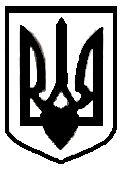 